Bilag 2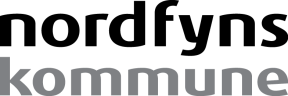 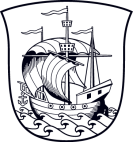 Tro og love-erklæringNærværende erklæring afgives på vegne af følgende virksomhed: Erklæringen afgives af nedenstående person, som med sin underskrift bekræfter at være bemyndiget til at afgive erklæringen bekræfter på tro og love korrektheden af oplysningerne i erklæringen giver samtykke til, at ordregiver må kontrollere oplysningerne i erklæringen hos de relevante myndigheder Oplysning om ubetalt, forfalden gæld til det offentlige Supplerende oplysninger ved gæld over 100.000 kr.CVR-nummerStempelDato:Dato:UnderskriftUnderskriftNavn:Titel:Det erklæres hermed, at virksomhedens ubetalte, forfaldne gæld til det offentlige på tilbudstidspunktet udgør:kr.Der er stillet sikkerhed for betaling af den del af gælden, der overstiger 100.000 kr. Dokumentation herfor er vedlagt erklæringen, som bilag nr._____.JaNejDer er stillet sikkerhed for betaling af den del af gælden, der overstiger 100.000 kr. Dokumentation herfor er vedlagt erklæringen, som bilag nr._____.Der er den_______ (dato) indgået aftale med inddrivelsesmyndigheden om en afviklingsordning og denne ordning er overholdt på tilbudstidspunktet. JaNejDer er den_______ (dato) indgået aftale med inddrivelsesmyndigheden om en afviklingsordning og denne ordning er overholdt på tilbudstidspunktet. Dokumentation herfor er vedlagt erklæringen, som bilag nr._____.Dokumentation herfor er vedlagt erklæringen, som bilag nr._____.Dokumentation herfor er vedlagt erklæringen, som bilag nr._____.Dokumentation herfor er vedlagt erklæringen, som bilag nr._____. Ved gæld til det offentlige forstås: skatter afgifter bidrag til sociale sikringsordninger Ved det offentlige forstås offentlige myndigheder i Danmark i det land, hvor virksomheden er etableret